KENDRIYA VIDYALAYA GARHARAE-NEWSLETTERSESSION:2019-20 (apr to sep 2019)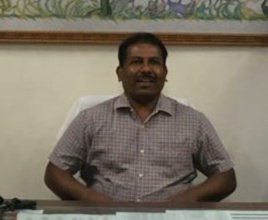 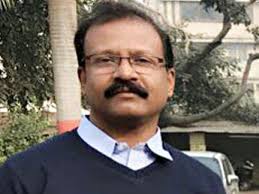 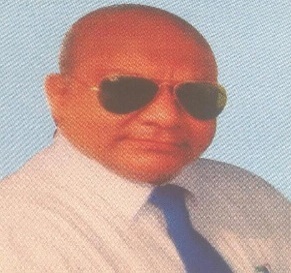 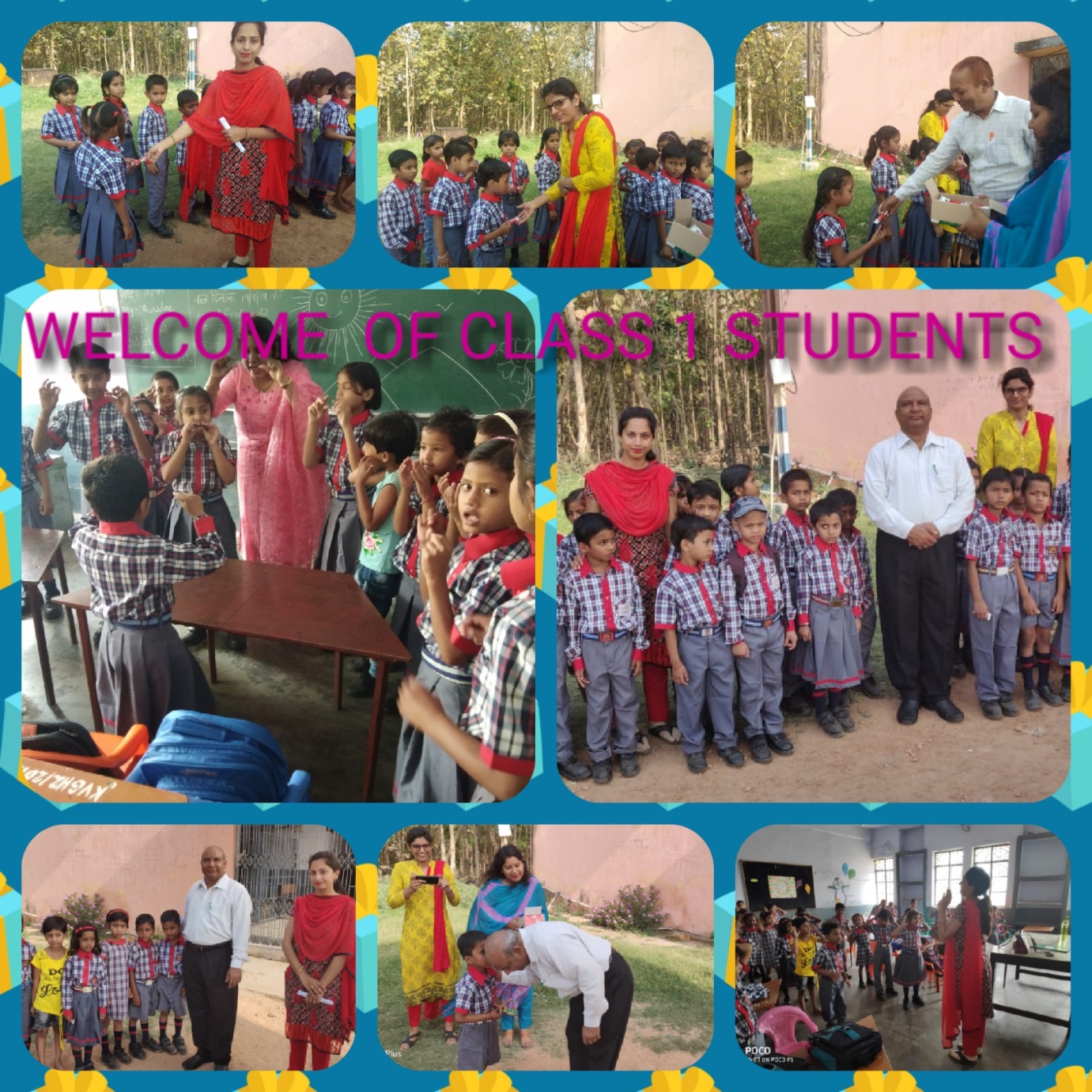 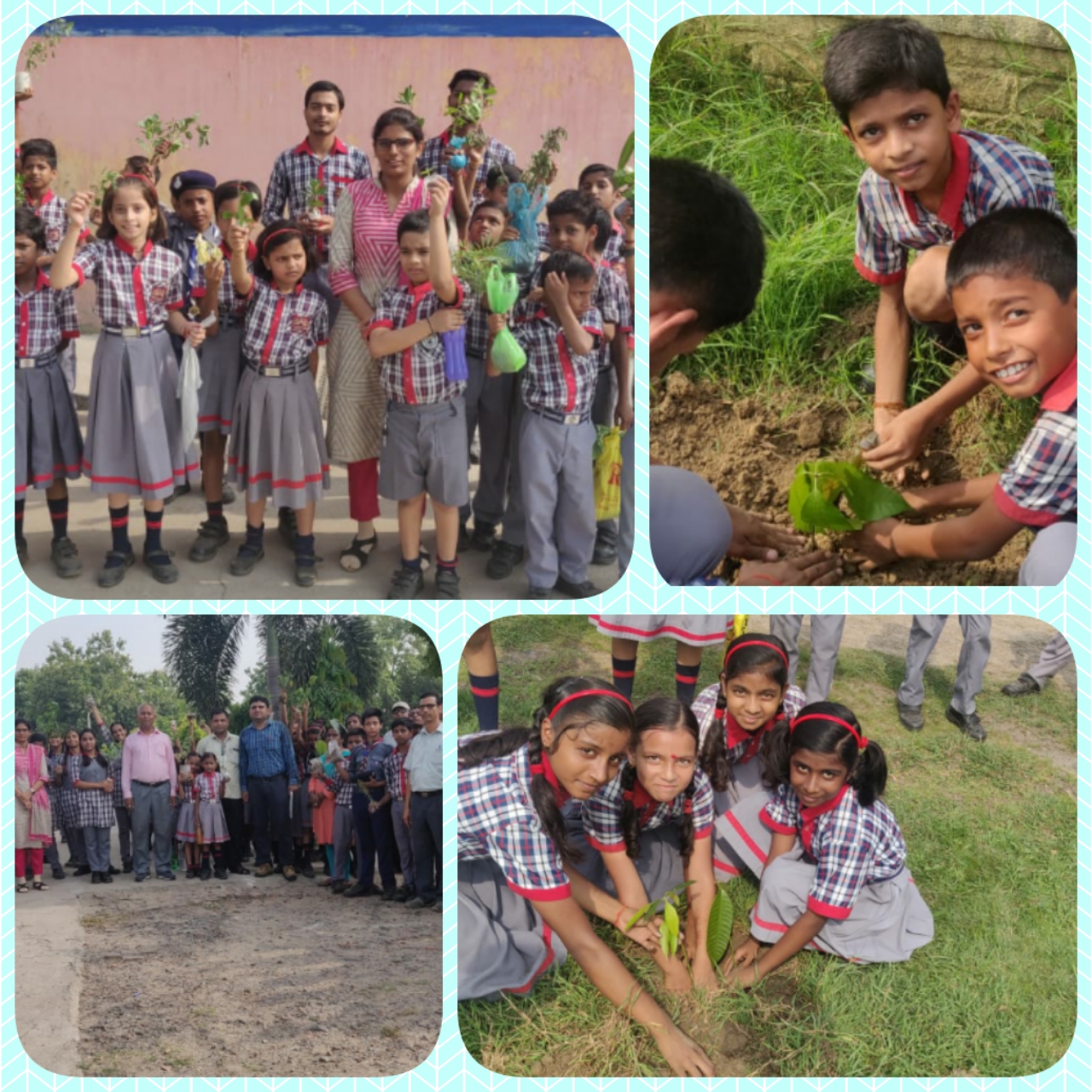 TREE PLANTATIONPHYSICAL ACTIVITIES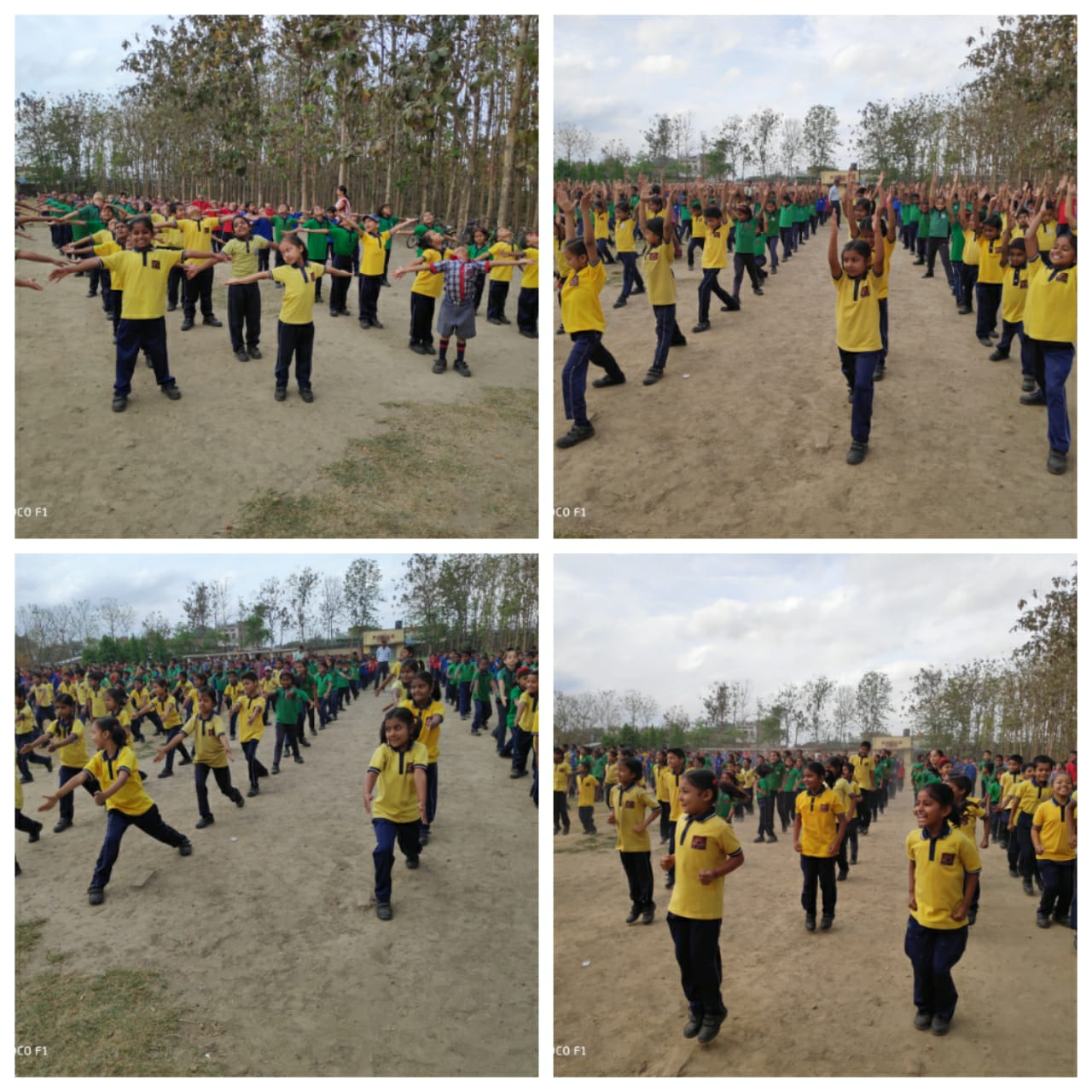 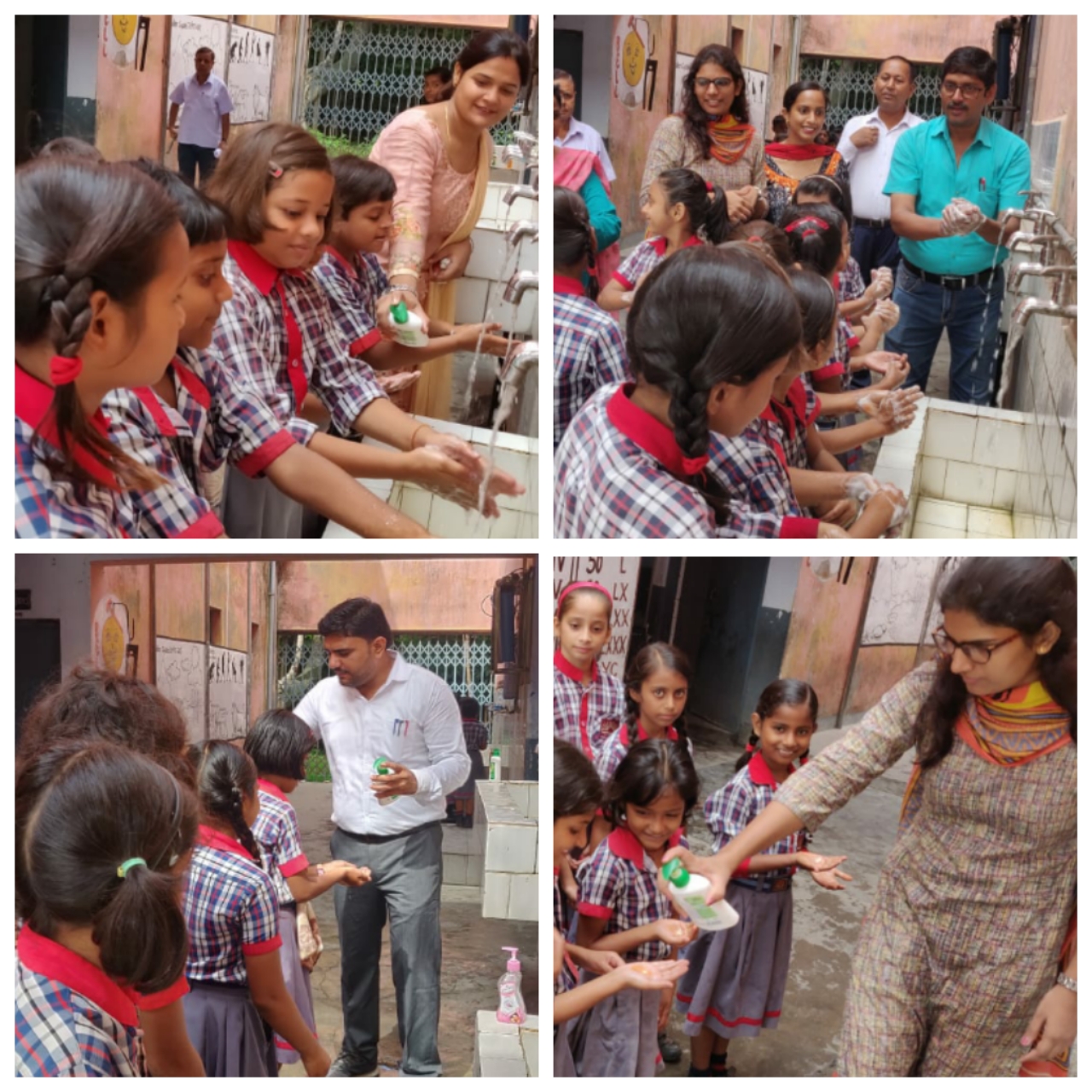 HANDWASHDAY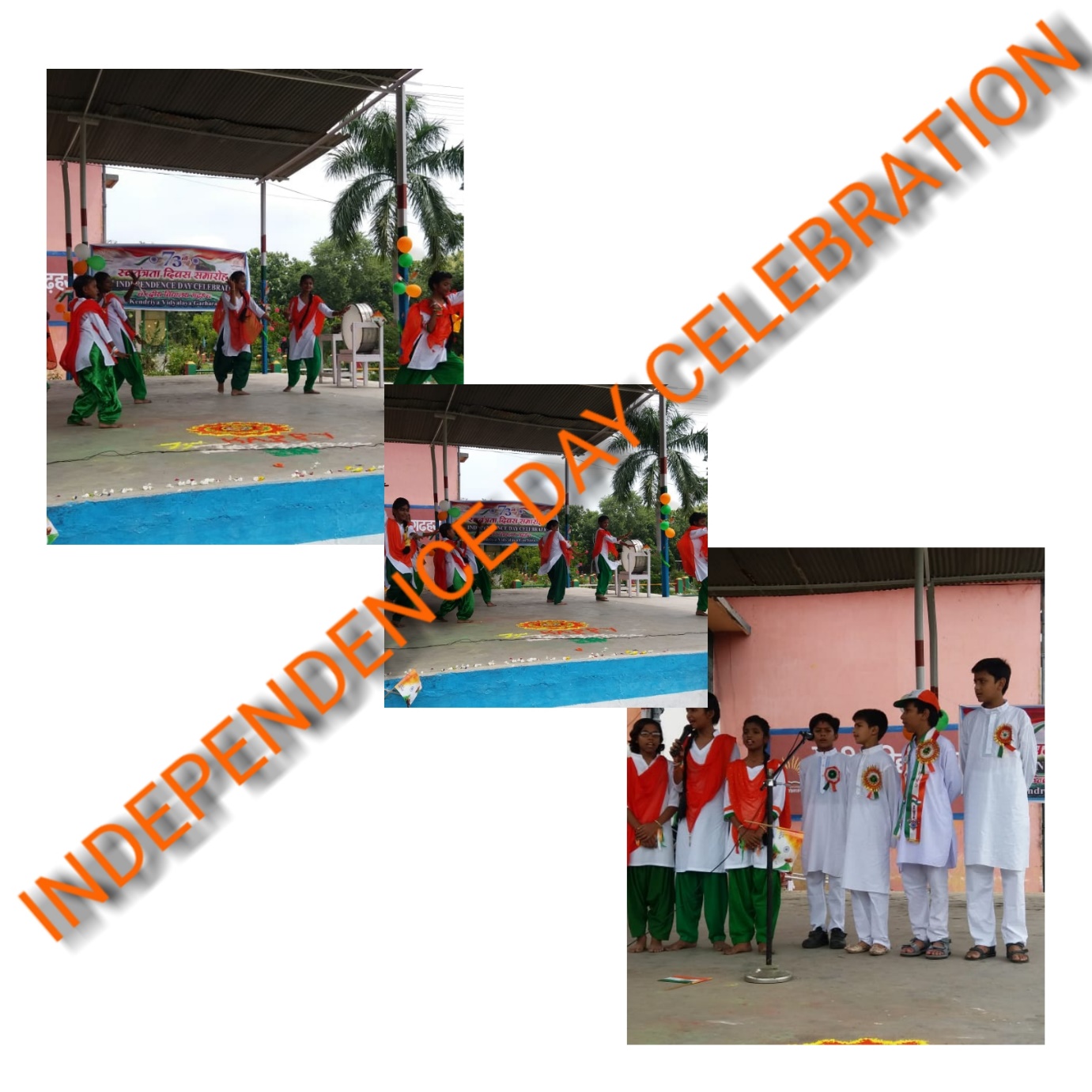 73rd INDEPENDENCE DAYCOMMUNITY LUNCH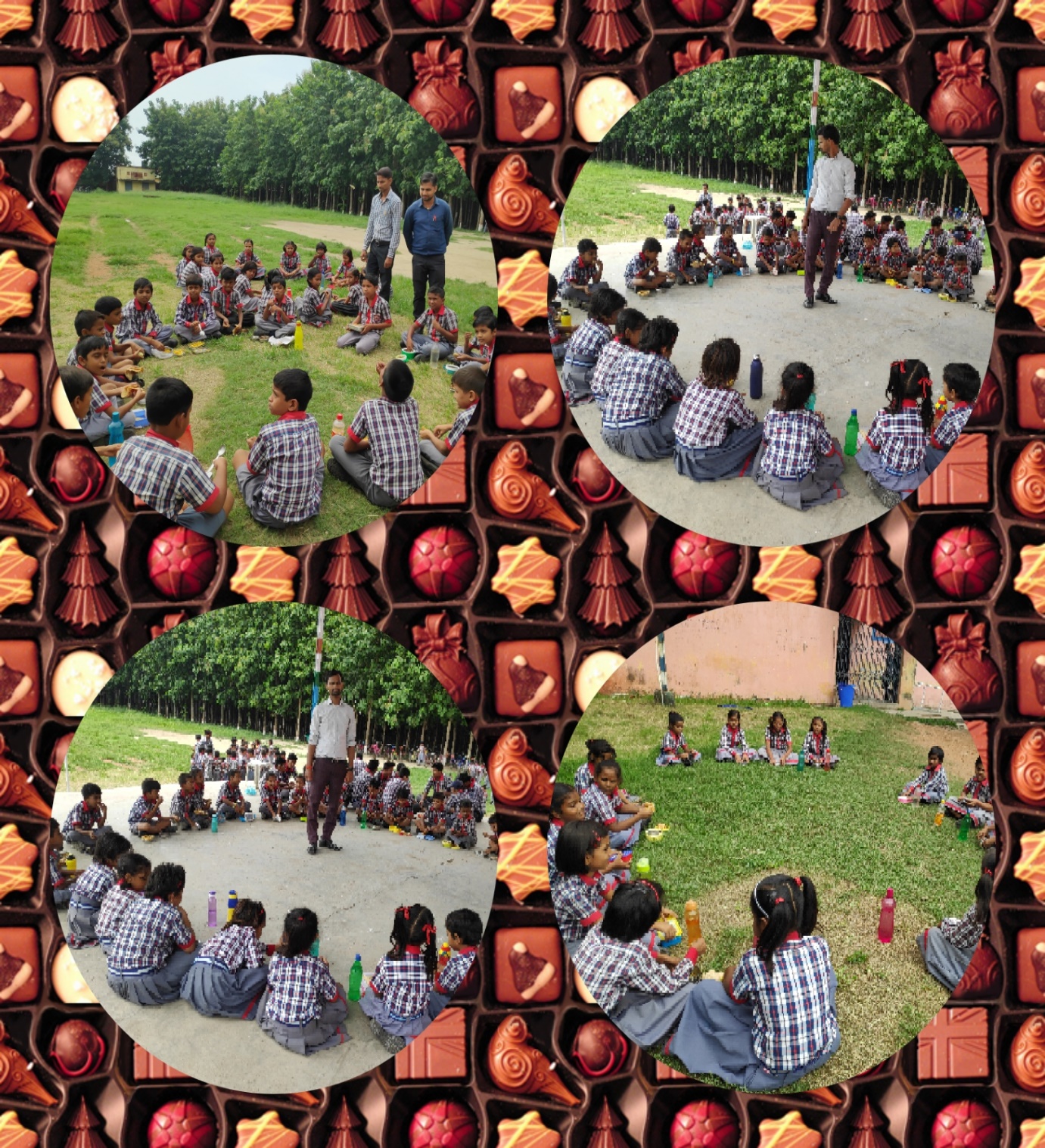 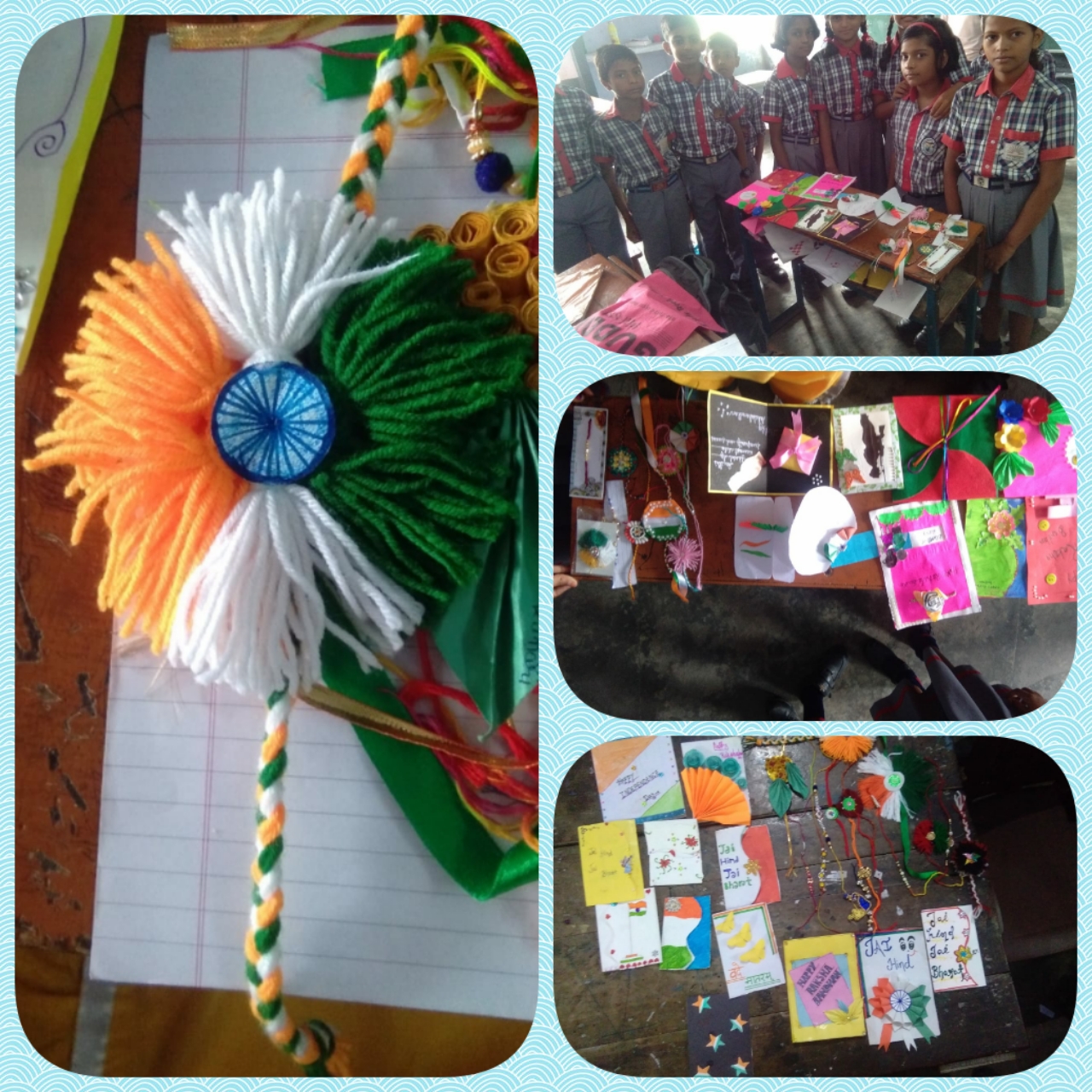 RAKHI AND GREETING CARDS MAKING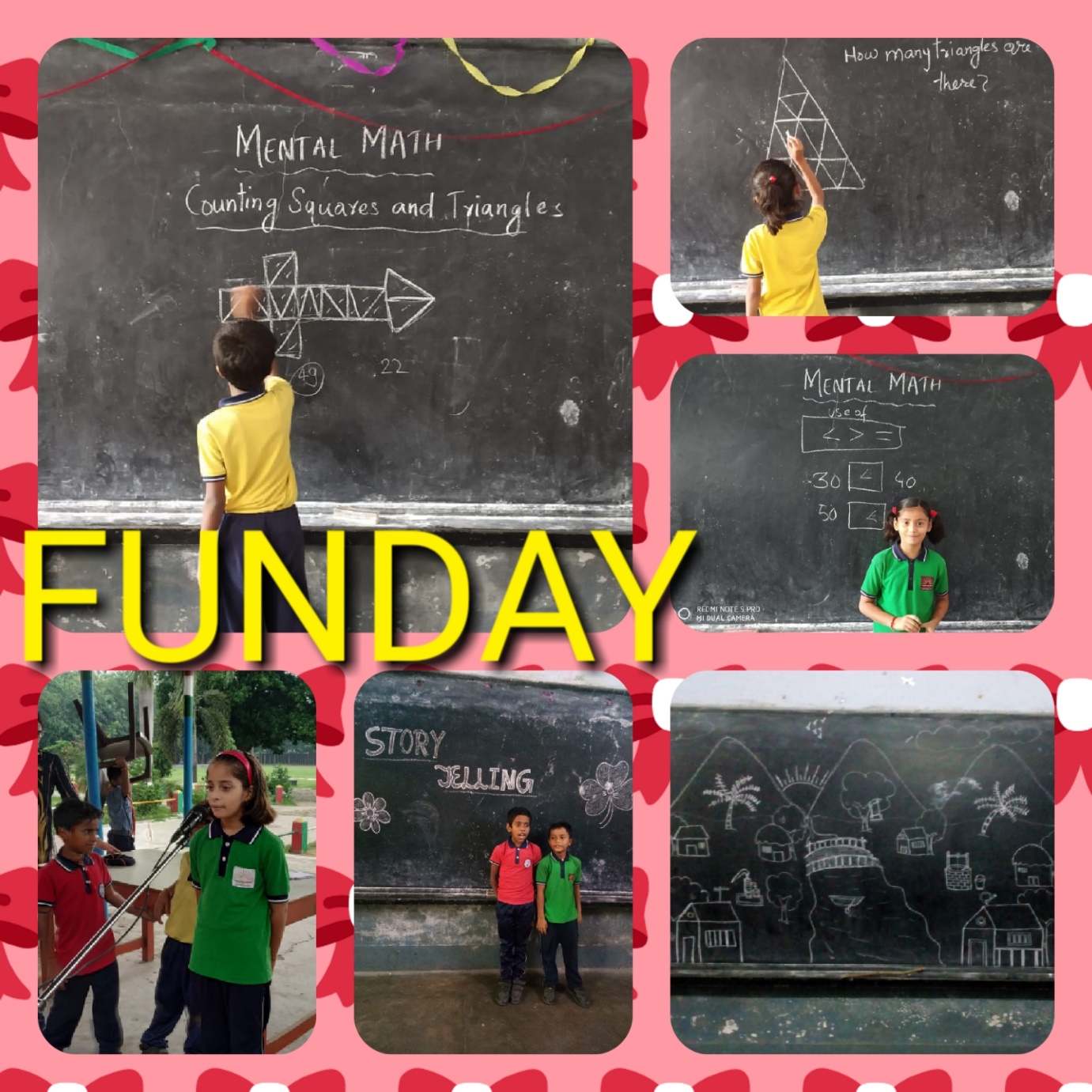 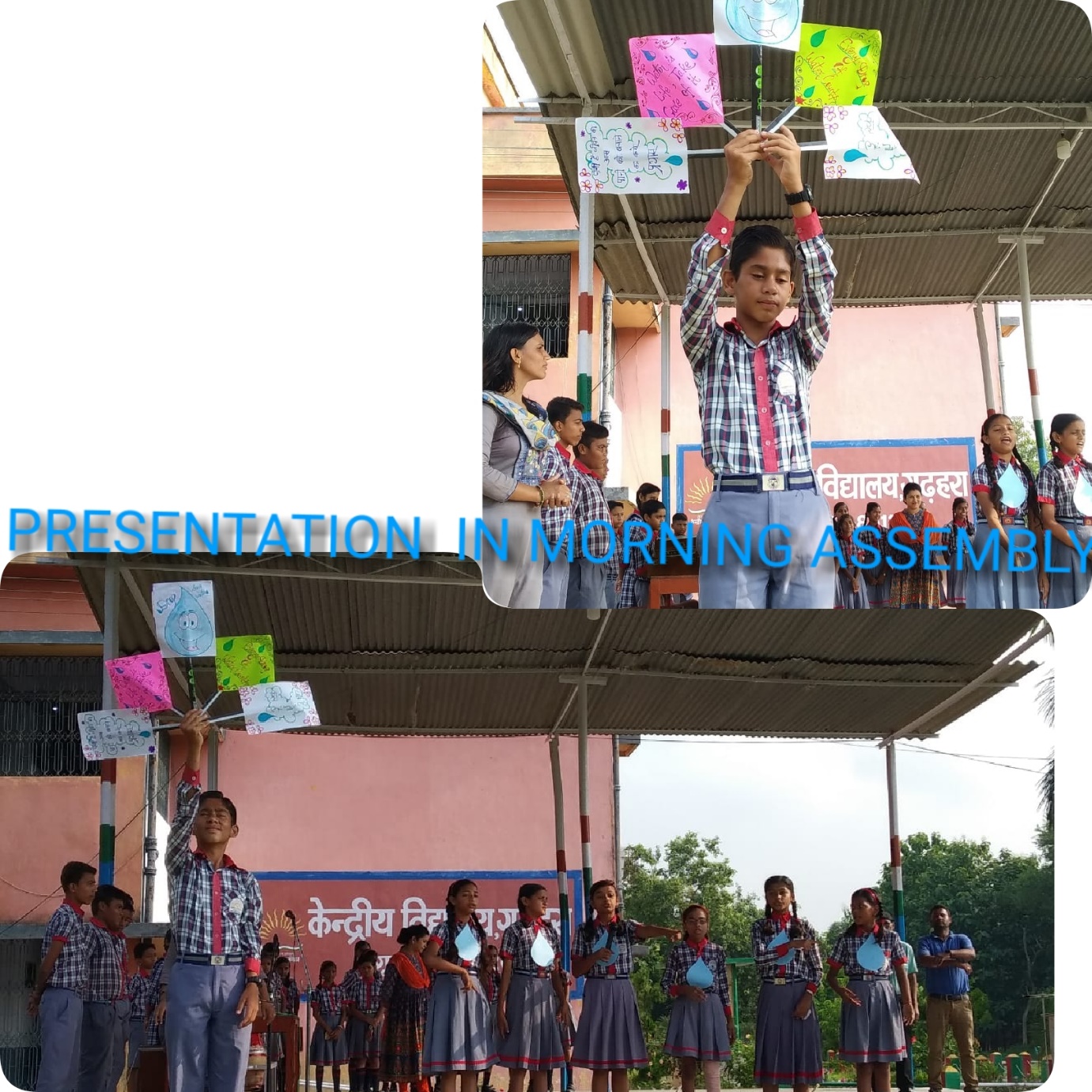 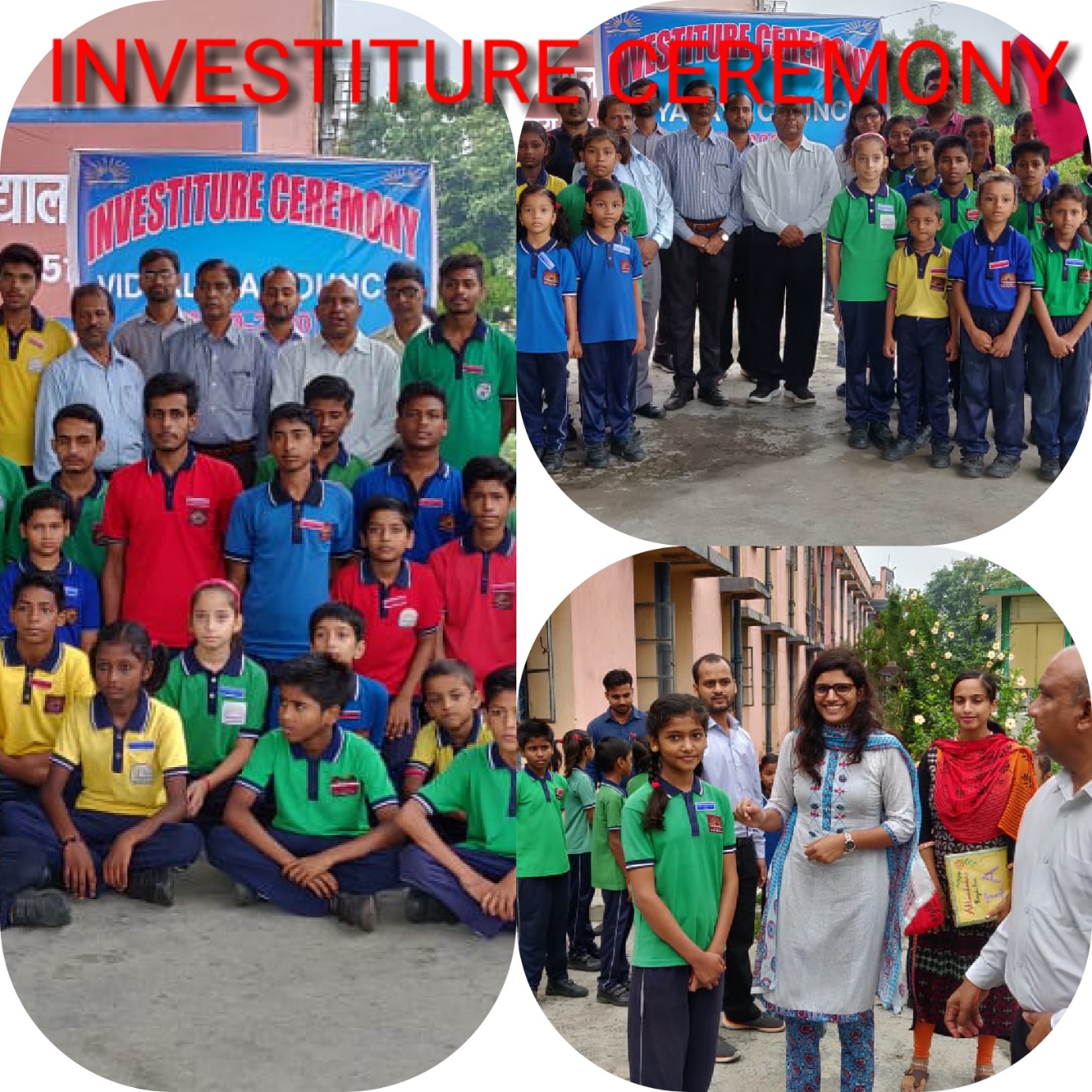 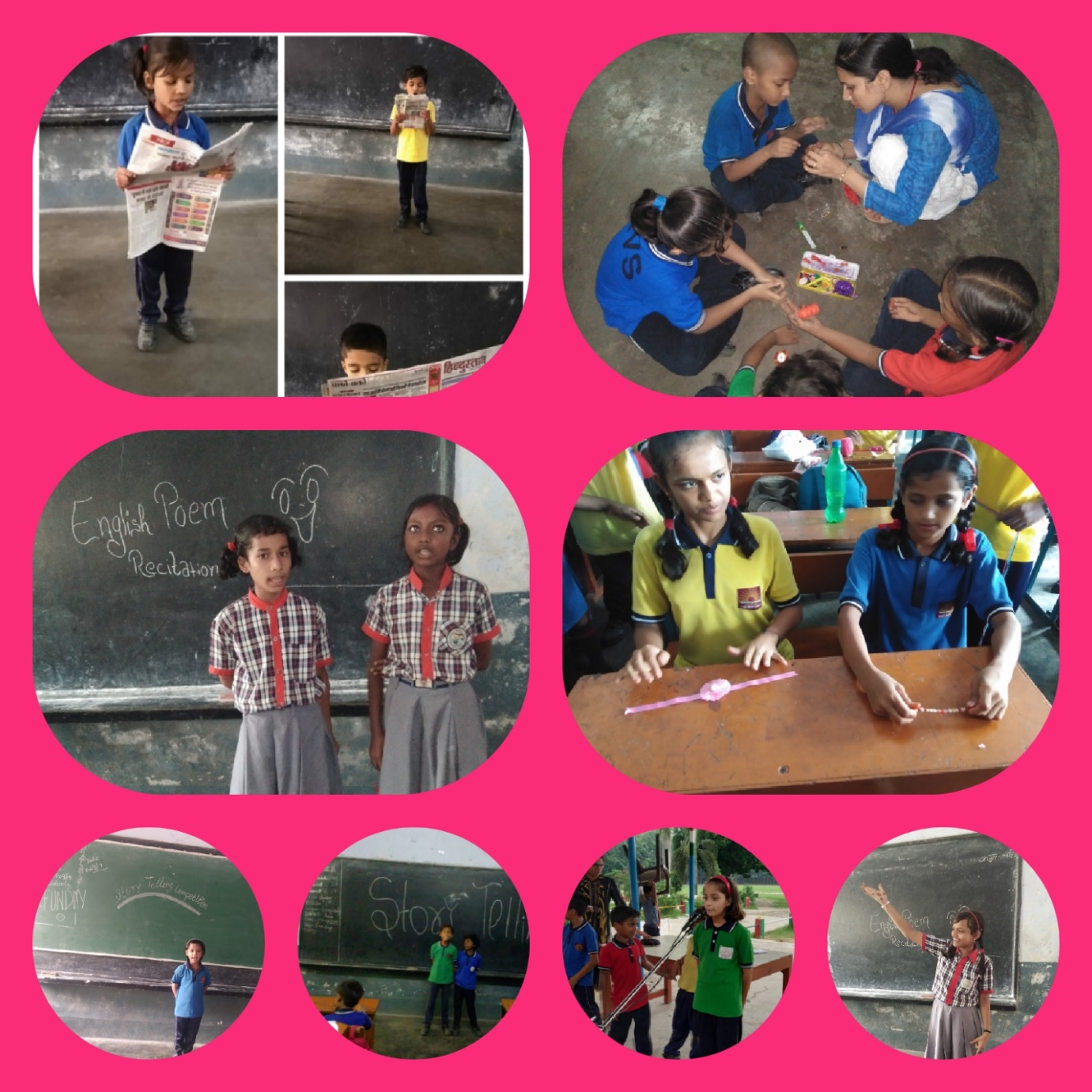 CO-CURRICULAR ACTIVITIES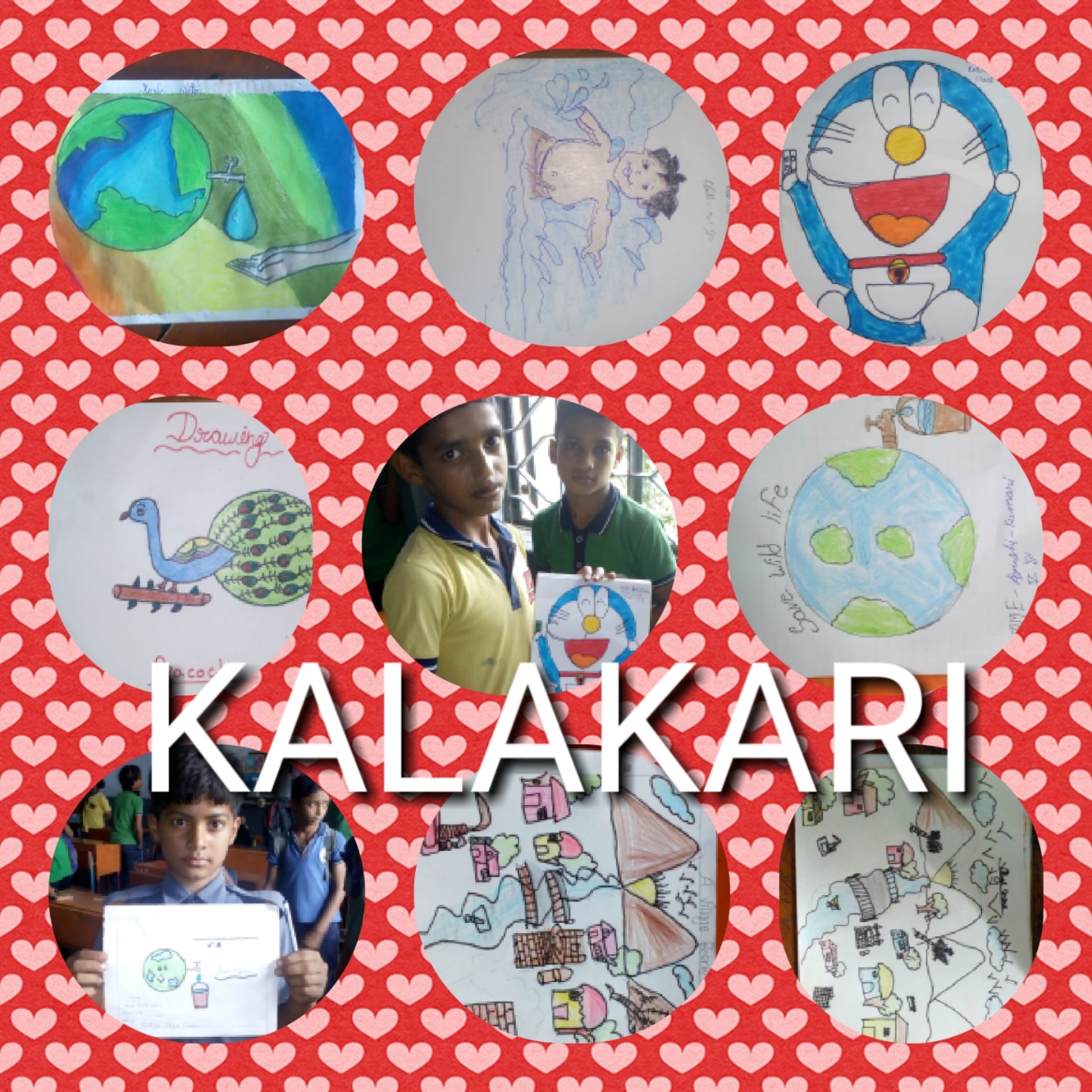 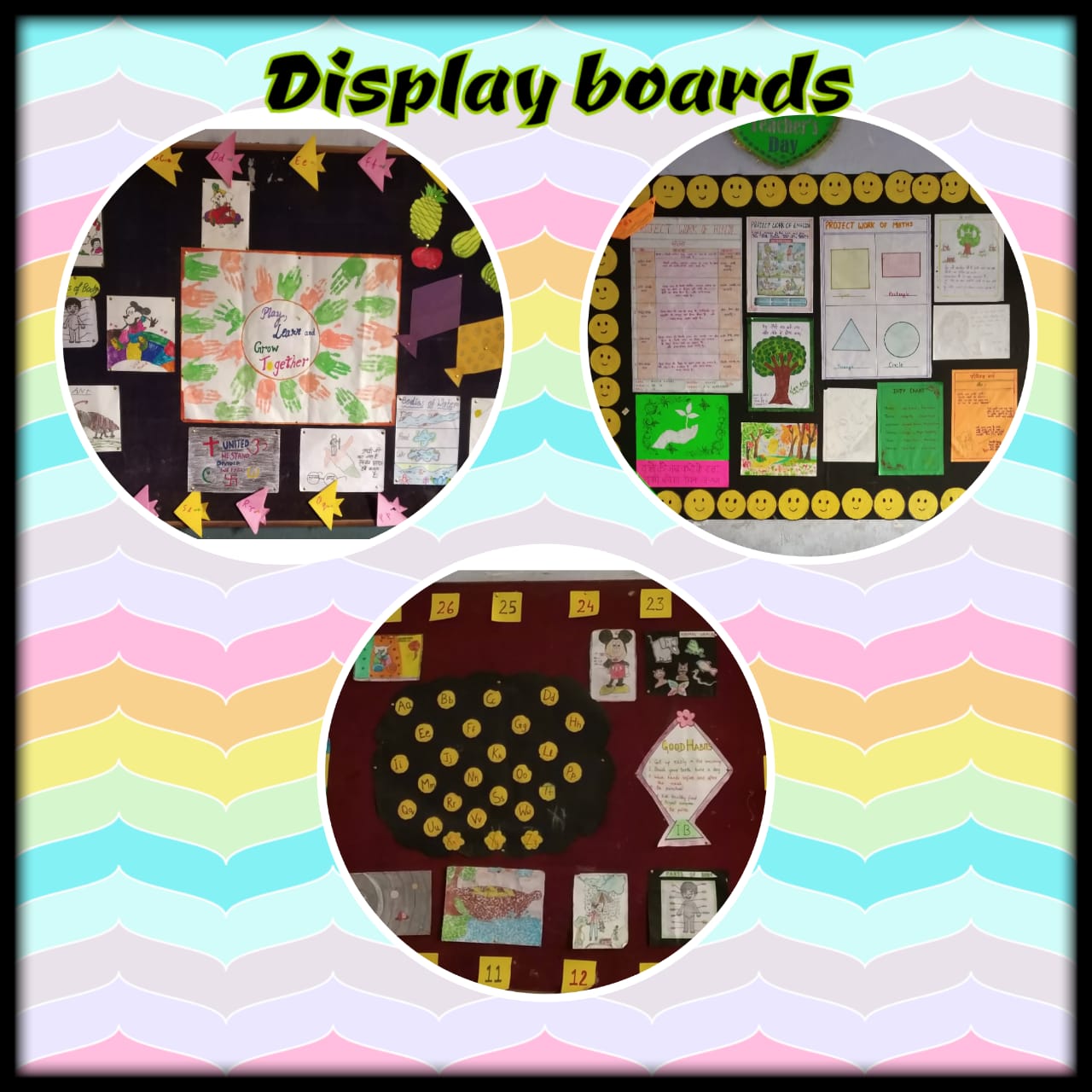 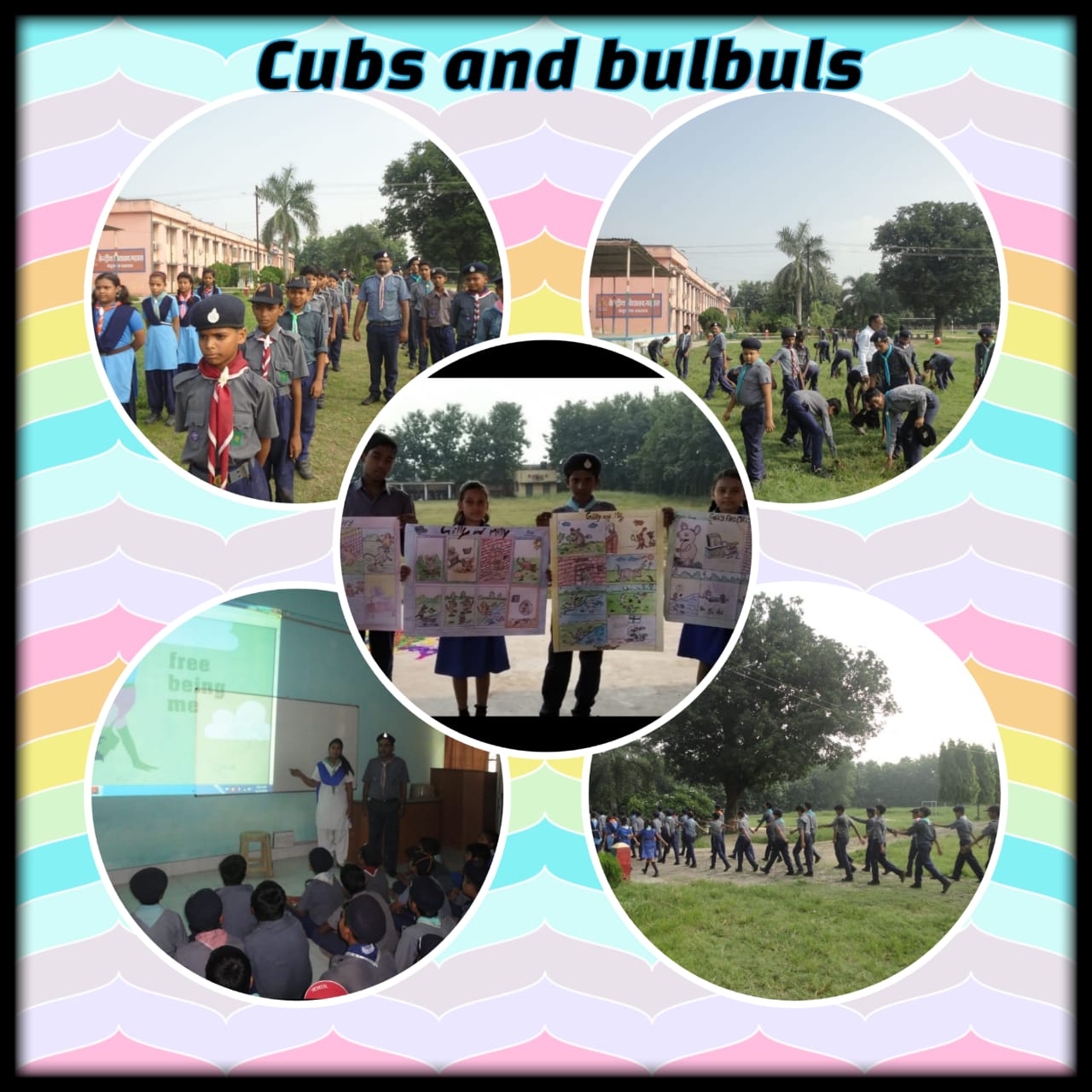 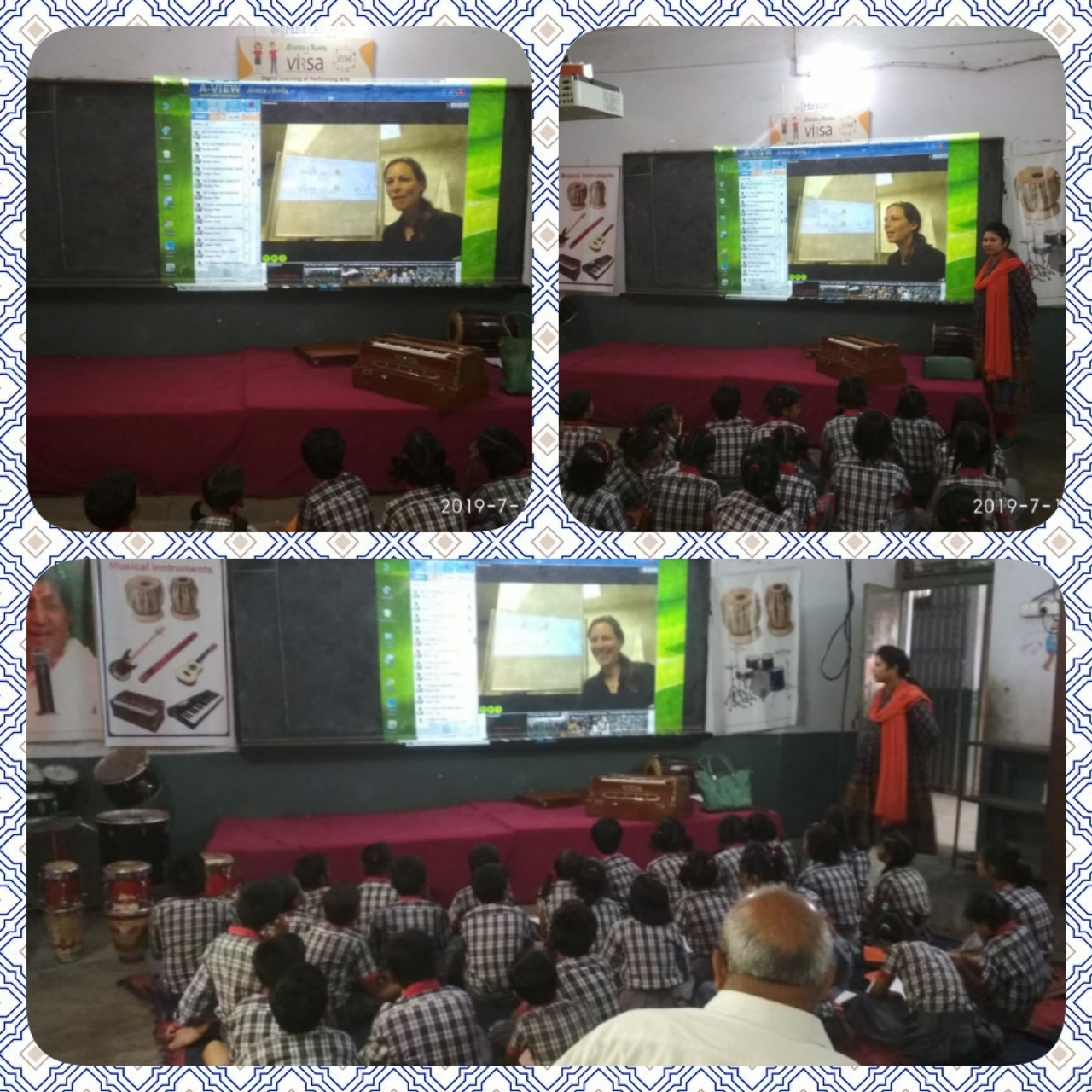 ROUTES 2 ROOTS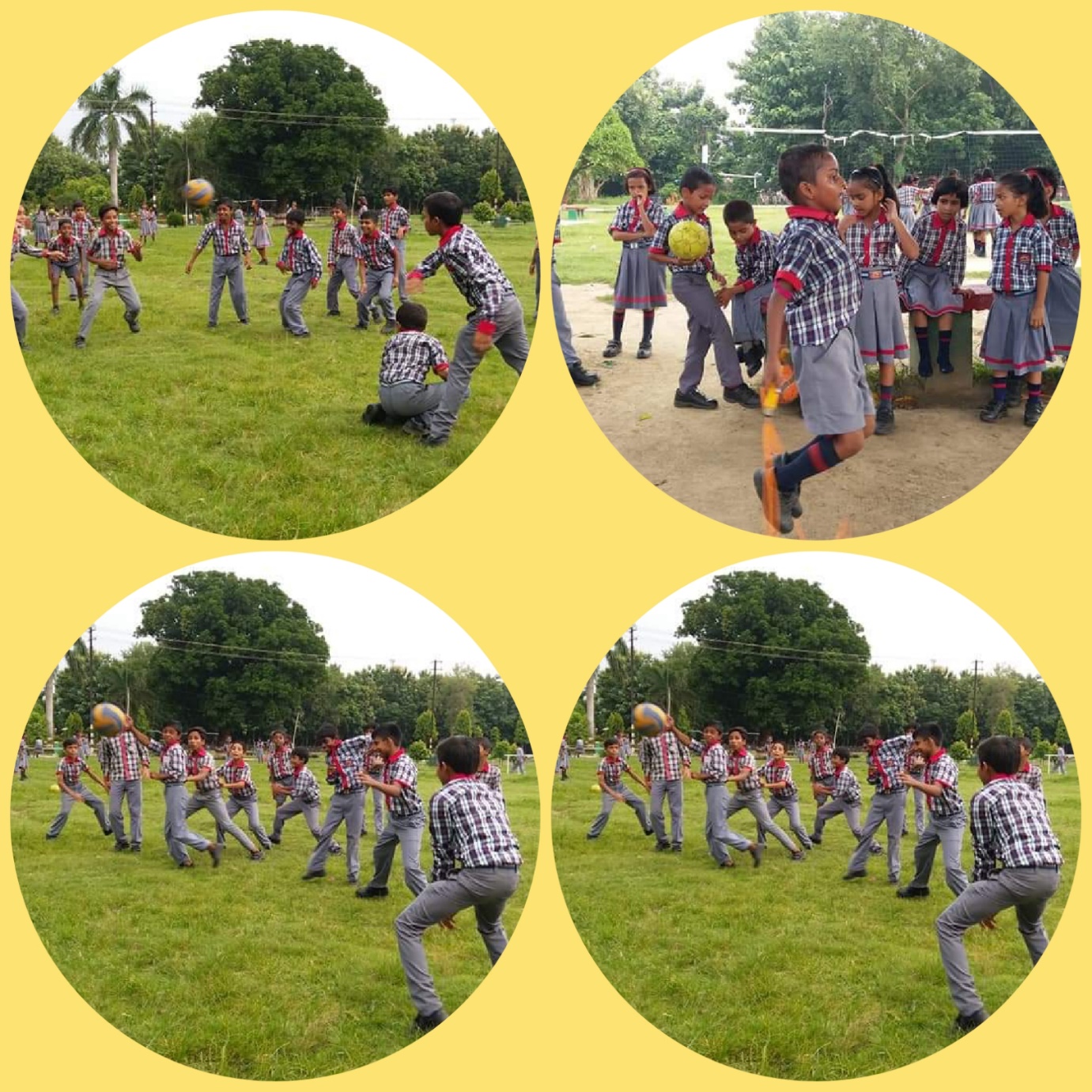 OUTDOOR GAMES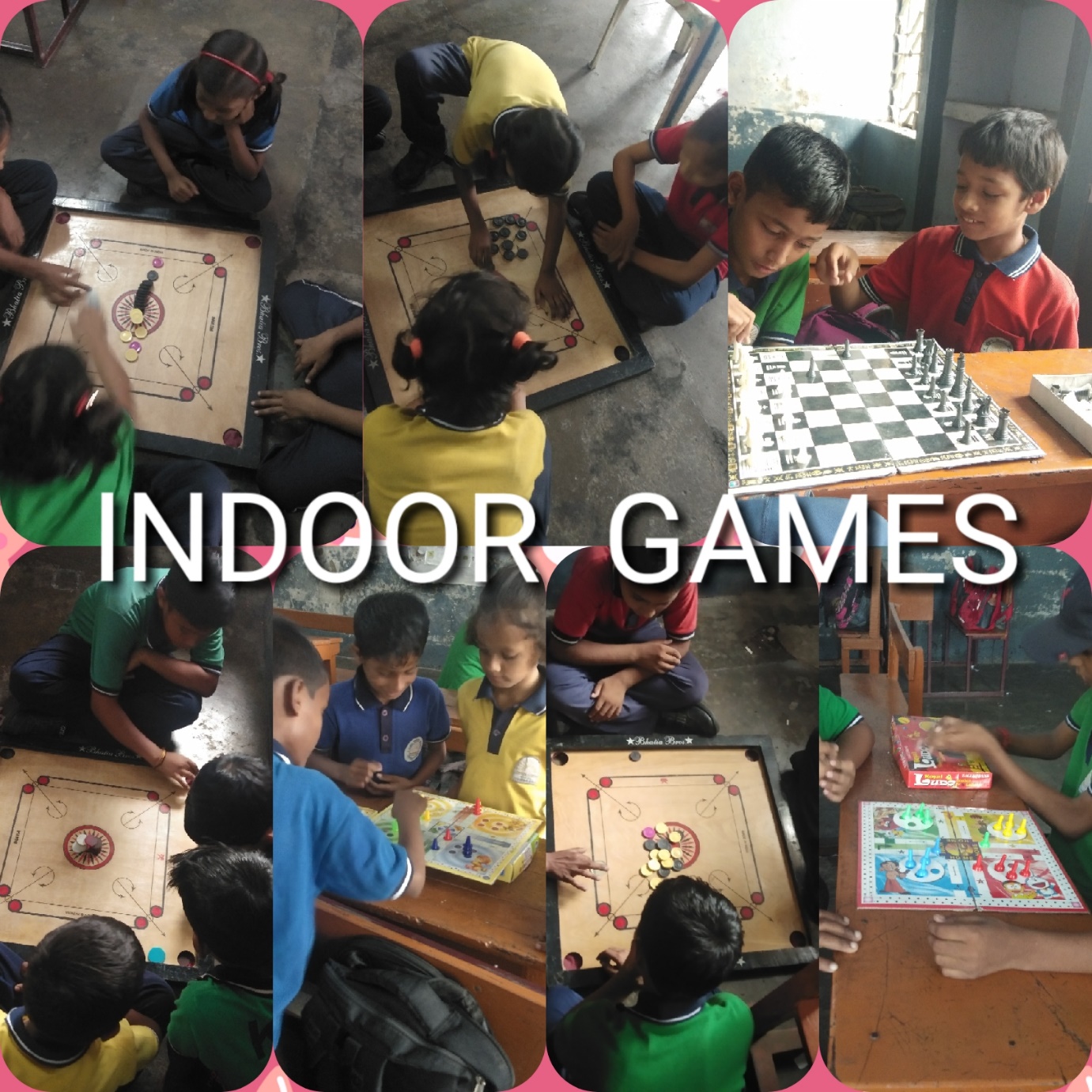 THANK YOU